Hier sind eine Reihe von Verständnisfragen zum Film ...                                       Name:_________________________Was sind Teilchenzahl und Stoffmenge? by musstewissen Chemie 8:24Wieviel verschiedene Stellungen gibt es beim „Zauberwürfel“ mit 26 Teilen?Wieviel Wassermoleküle sind etwa in einem Tropfen Wasser?Wieviel Teilchen sind ein Mol?Wie groß ist die Avogadrokonstante und welche Einheit hat sie?AKKappenberg
Stoffmenge - MolQc02a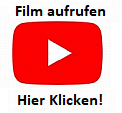 